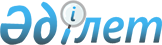 О внесении изменений в решение XI-й сессии маслихата города Алматы V-го созыва от 12 декабря 2012 года № 78 "Об установлении ставок платы за использование особо охраняемых природных территорий Государственного
регионального природного парка "Медеу" на 2013 год"Решение ХХVI сессии маслихата города Алматы V созыва от 24 апреля 2014 года N 219. Зарегистрировано в Департаменте юстиции города Алматы 12 мая 2014 года за N 1042      В соответствии с пунктом 2 статьи 510 Кодекса Республики Казахстан от 10 декабря 2008 года «О налогах и других обязательных платежах в бюджет» (Налоговый кодекс), статьи 43-1 Закона Республики Казахстан от 24 марта 1998 года «О нормативных правовых актах», маслихат города Алматы V-го созыва РЕШИЛ:



      1. Внести в решение XI-й сессии маслихата города Алматы V-го созыва от 12 декабря 2012 года № 78 «Об установлении ставок платы за использование особо охраняемых территорий Государственного регионального природного парка «Медеу» на 2013 год» (зарегистрировано в Реестре государственной регистрации нормативных правовых актов за № 961, опубликовано 12 января 2013 года в газетах «Алматы ақшамы» и «Вечерний Алматы») следующие изменения:



      в заголовке и по всему тексту слова «на 2013 год» исключить.



      2. Контроль за исполнением настоящего решения возложить на председателя постоянной депутатской комиссии по экономике и бюджету маслихата города Алматы Козлова С.А. и заместителя акима города Алматы Шорманова Е.А. (по согласованию).



      3. Секретарю маслихата города Алматы Т. Мукашеву произвести государственную регистрацию нормативного правового акта  в Департаменте юстиции города Алматы.



      4. Настоящее решение вступает в силу со дня государственной регистрации в органах юстиции и вводится в действие по истечении десяти календарных дней после дня его первого официального опубликования.      Председатель XXVІ-й сессии,

      секретарь маслихата

      города Алматы V-го созыва            Т. МукашевСогласовано:Заместитель акима

города Алматы                               Е. Шорманов

Руководитель налогового департамента

по городу Алматы                            Ж. Инкербаев

Руководитель Управления природных

ресурсов и регулирования

природопользования города Алматы            А. Рахимбетов

Руководитель юридического отдела

аппарата акима города Алматы                А. Касымова
					© 2012. РГП на ПХВ «Институт законодательства и правовой информации Республики Казахстан» Министерства юстиции Республики Казахстан
				